SB141 - FAMILY HEALTH SERVICES AMENDMENT 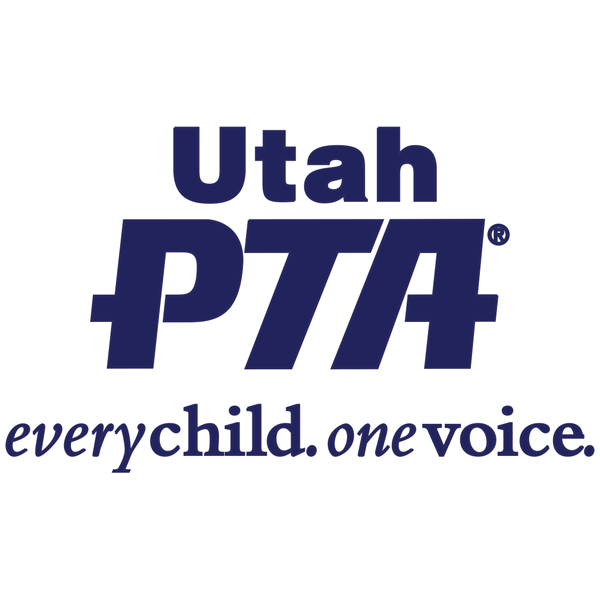 (Senator Luz Escamilla)   This bill Informs eligible individuals about child and maternal healthservices offered by state agencies, like home visits.Background: We know that support in early childhood has a major impact on the health and well-being of a child.  We also know that as parents have a more positive interaction with their access to healthcare, parents are more likely to seek out the support they need.   What the bill does:This bill allows eligible individuals to be informed about child and maternal health visits, offered by state agencies, like home visits.  What the bill doesn’t do: This bill does not force parents to choose only providers that they’ve been given information about.This bill does not create any new health programsQuestions to ask your legislator? Do you support access to more child and maternal health services? If so, do you support the Department of Family Health being responsible for sharing that information with eligible participants?Share your story:Would this impact your family?  If so, how?How do you think more access to health care would benefit your community?Utah PTA SUPPORTS SB141